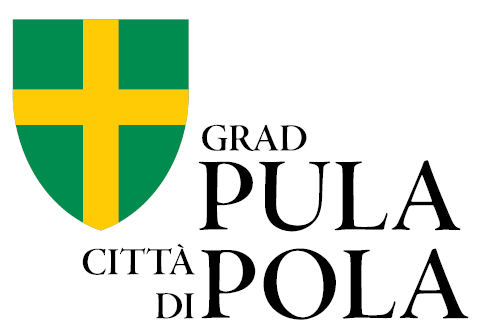 PARTICIPATIVNO BUDŽETIRANJE ZA 2025. GODINU  - OBRAZAC PRIJEDLOGA -*PODNOSITELJ – upisati ime i prezime________________________________________________________________________OIB:_______________________________________________________________________________adresa prebivališta (ulica i k.br.) ________________________________________________________kontakt podaci (e-mail, mobitel)_________________________________________________________*MJESNI ODBOR – zaokružitiStari GradKaštanjerMonte ZaroSv. Polikarp-SisplacVerudaStojaNova VerudaŠijanaŠtinjanVeli VrhBusolerValdebekArenaVidikovacGregovicaMonvidal*PRIJEDLOG - zaokružitiuređenje i održavanje nerazvrstanih cesta   uređenje i održavanje javnih površina na kojima nije dozvoljen promet motornim vozilima (trgovi, šetnice, stube, biciklističke staze)uvođenje nove regulacije prometa uređenje i održavanje javnih zelenih površina (izuzev šuma)uređenje i održavanje dječjih, sportskih terena i površina za pse  (obnova ili zamjena sprava, popravak ili uređenje podloge i dr.)postava i održavanje urbane opreme (BUS nadstrešnice, javne slavine, klupe, stalci za bicikle, košarice, kante za pseći otpad, ograde i dr.)čišćenje javnih površina (izuzev divljih deponija)održavanje javne rasvjete (zamjena stupova)održavanje i uređenje plaža (obalni dio koji je evidentiran kao pomorsko dobro)odvodnja oborinskih voda (uređenje postojećeg sustava odvodnje, dodavanje novih slivnika, uređenje retencija)*LOKACIJA – upisati naziv ulice i k.br. ili katastarsku česticuUlica: _______________________________              k.br.________________________________k.č. __________________________________             katastarska općina____________________ *OPIS TRAŽENOG ZAHVATA___________________________________________________________________________________ ________________________________________________________________________________________________________________________________________________________________________________________________________________________________________________________________________________________________________________________________________________________________________________________________________________________________________________________________________________________________________________________________________________________________________________________________________________________________________________________________________________________	Potpis                                                                                         _____________Privitak (opcionalno)grafički prikaz lokacijefotografije* - obavezan unosINFORMACIJE O OBRADI OSOBNIH PODATAKAUredbom (EU) 216/679 Europskog parlamenta i Vijeća od 27.travnja 2016. o zaštiti pojedinaca u vezi s obradom osobnih podataka i o slobodnom kretanju takvih podataka te o stavljanju izvan snage Direktive 95/46 EZ (Opća uredba o zaštiti podataka) SL EU L119 (dalje u tekstu: Opća uredba o zaštiti podataka) i Zakonom o provedbi Opće uredbe o zaštiti podataka ( NN 42/18 – dalje u tekstu: Zakon) utvrđuju se pravila povezana sa zaštitom pojedinaca u pogledu obrade osobnih podataka  i pravila povezana sa slobodnim kretanjem osobnih podataka.Sve informacije vezane uz zaštitu osobnih podataka ispitanik može pronaći na službenoj internet stranici Voditelja obrade https://www.pula.hr/hr/gdpr/.Potpisom na ovom obrascu dajem privolu Voditelju obrade GRAD PULA-POLA, Forum 1, 52 100 Pula, da prikuplja i obrađuje moje osobne podatke kao predlagatelja projektnog prijedloga: ime i prezime, OIB, adresa prebivališta, e-mail, broj mobitela, za potrebe projekta Participativnog budžetiranja za Grad Pula-Pola u 2025.godini.Potpisom na ovom obrascu potvrđujem da sam informiran o svrhama obrade osobnih podataka navedenih u ovom obrascu i da se obrada osobnih podataka ne smije koristiti u druge svrhe.Potpisom na ovom obrascu potvrđujem da sam upoznat da imam pravo u svakom trenutku povući privolu pisanim putem na adresu: GRAD PULA-POLA, Pisarnica,  Stara tržnica 1, 52 100 Pula  te putem e-pošte na adresu: pisarnica@pula.hr te da povlačenje prijave ne utječe na zakonitost obrade na temelju privole prije njezina povlačenja. 